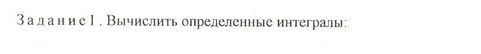 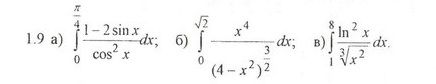 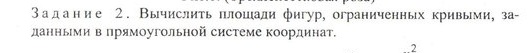 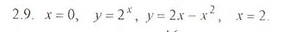 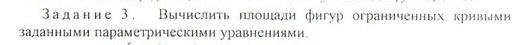 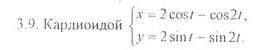 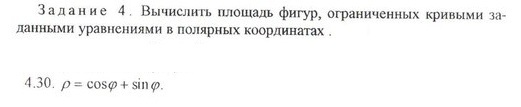 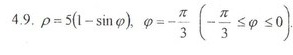 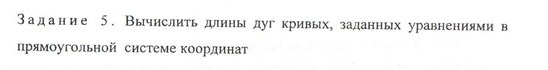 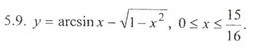 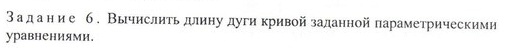 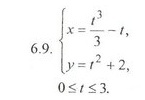 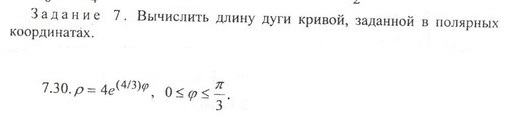 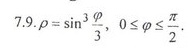 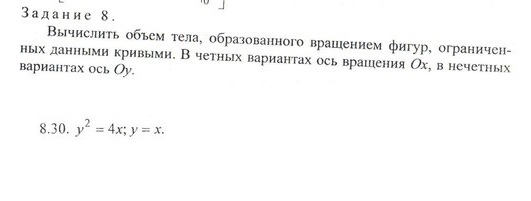 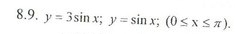 Вариант соответственно №9.